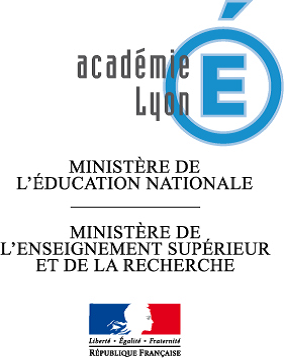 Attention : Le recrutement concerne prioritairement les élèves du secteur du Collège Louis Jouvet. Seules deux dérogations à la carte scolaire peuvent être accordées.Pour l’ensemble des dossiers, il n’y aura que 12 recrutements pour cette rentrée 2023Le dossier est à renvoyer dûment complété à l’attention de M. Bourlion au collège Louis Jouvet ou par voie électronique à l’adresse : thomas.bourlion@ac-lyon.frAu plus tard, le Lundi 24 Avril 2023 pour les élèves souhaitant une dérogationAu plus tard, le Mercredi 24 Mai 2023 pour les élèves du secteurTout dossier non complet ou retourné en retard ne sera pas traité par l’équipe éducative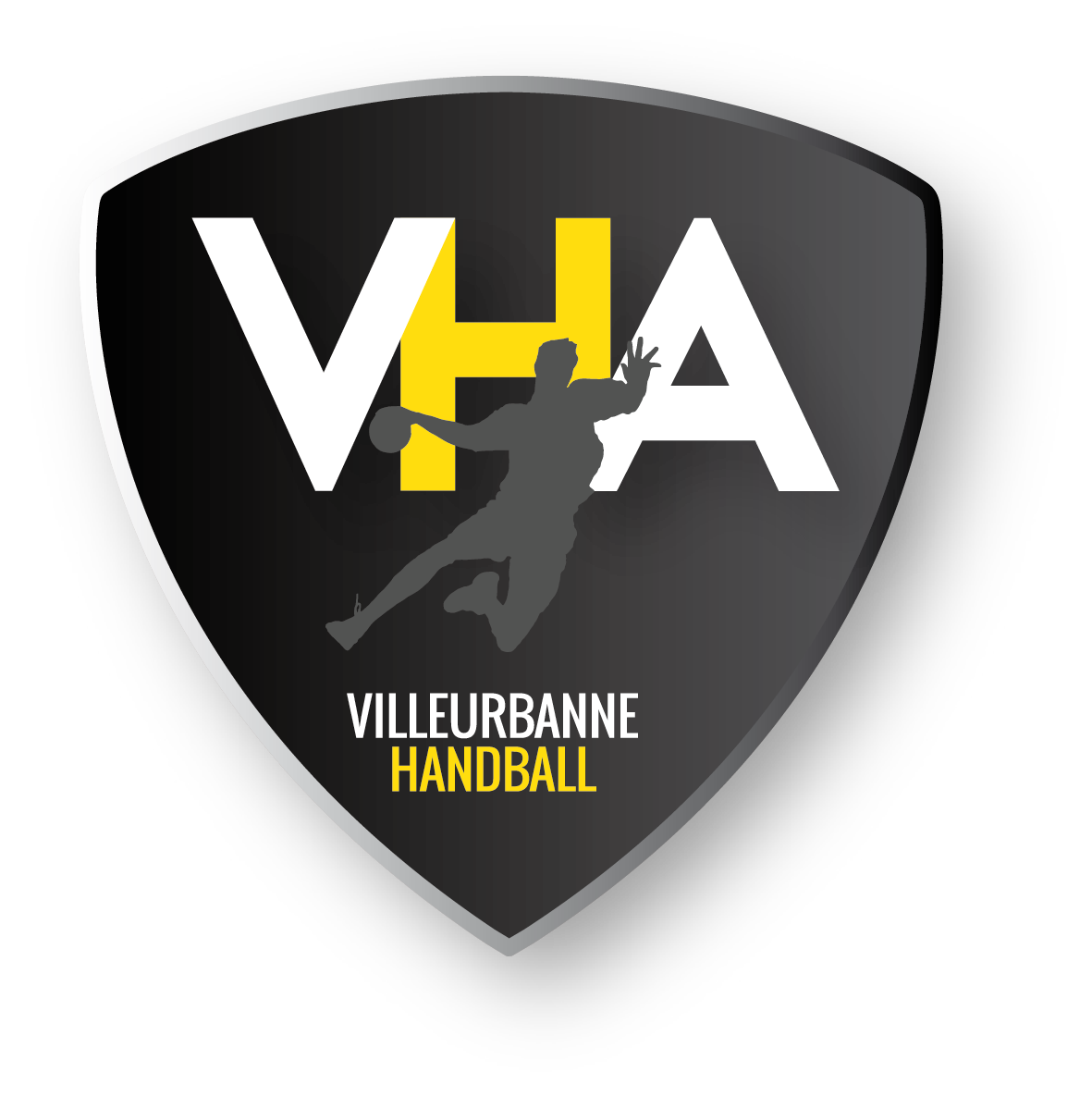 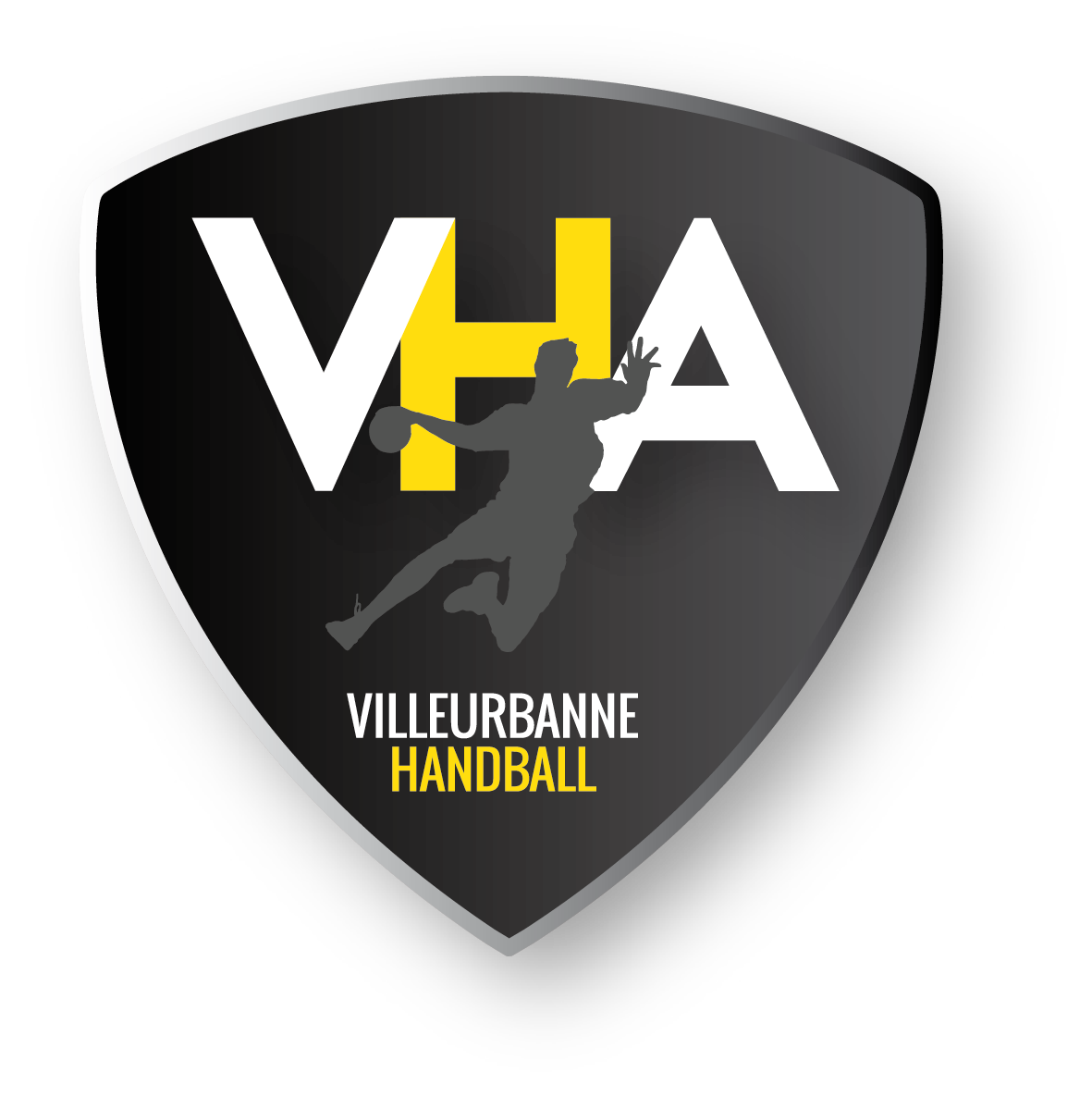 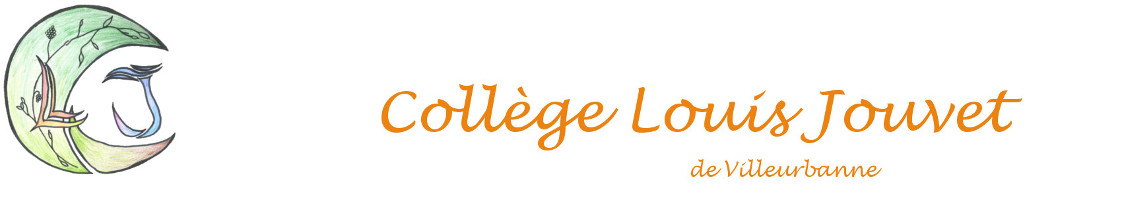 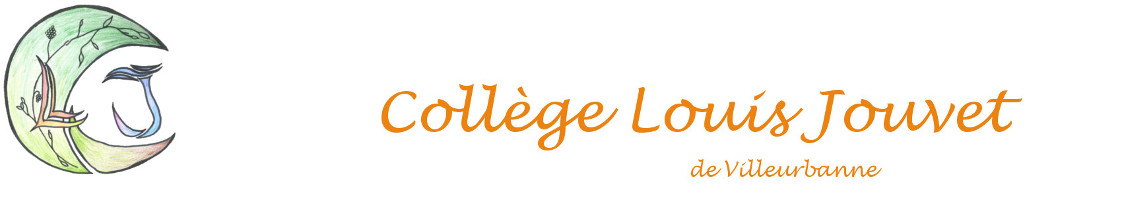 REGLEMENT DE LA SECTION SPORTIVE SCOLAIRE HANDBALLCe document fixe le cadre général organisant l'action de la Section Sportive Scolaire (SSS) Handball.Article 1 - Le présent règlement entre en application à la rentrée scolaire de septembre 2022.Article 2- Les élèves de la SSS bénéficient de l'entraînement et de son suivi, et d'un nombre limité d'actions (Compétitions UNSS, invitation au club du VHA). L’emploi du temps est aménagé afin d’alterner au mieux les séquences d’EPS et les entraînements.Article 3 - Les élèves inscrits en SSS doivent être licenciés à l’UNSS (Union Nationale du Sport Scolaire) et participer aux compétitions s’y rapportant.Article 4 - L'entraînement est sous la direction de l’entraineur et du coordonnateur qui  en déterminent les modalités.Article 5 - Les horaires d’entraînement s’entendent du début à la fin de la séance. Tout retard ou absence sera notifié et les familles en seront informées.Article 6 - Sauf dans le cas de dispositions particulières et motivées, la présence aux cours, aux entraînements et compétitions prévues par le calendrier est obligatoire. Toute absence doit obligatoirement être justifiée par écrit ; au préalable, ou dès le retour de l’élève. Article 7 - L'admission en SSS implique un engagement de l’élève pour l’ensemble de sa scolarité. L’arrêt de la section à la demande de l’élève et/ou de sa famille n’est possible que pour raison médicale ou scolaire sérieuse.Article 8 - Le conseil de classe peut décider l’arrêt ponctuel ou définitif  si la situation scolaire le justifie.Article 9 - Les élèves inscrits à la SSS peuvent à priori envisager le suivi de toutes les autres options proposées au Collège. Si nous constations l’impossibilité pratique d’organiser l’emploi du temps de l’élève à la suite d’un choix d’option, un dialogue serait engagé avec la famille pour dégager la meilleure solution.Signature des parents							Signature de l’élèveLES TROIS ÉTAPES DU RECRUTEMENT1/ Envoi du dossier de candidatureLe candidat envoie son dossier de candidature dûment complété. Ce dossier devra être reçu par le Collège ou M. Bourlion, au plus tard :Le 24 Avril 2023 pour les élèves souhaitant une dérogationLe 24 Mai 2023 pour les élèves du secteur du collège L. Jouvet2/ Les tests sportifsTous les candidats ayant déposé un dossier seront avertis par mail et convoqués pour des tests sportifs :Pour les élèves en dérogation : le Mercredi 26 Avril 2023 de 13h30 à 15h30Pour les élèves du secteur : Le Mercredi 7 Juin 2023 de 13h30 à 15h30Une absence d’un candidat - d’une candidate lors d’une journée « test » nous obligera à refuser le dossier.Les tests seront composés d’un test physique (endurance), de jeux collectifs et d’un entretien individuel avec le ou la candidat-e.3/ La décision finaleEn prenant appui sur les éléments du dossier, la commission d’admission interne au Collège décidera de la composition de la future Section Sportive Scolaire Handball. La notification de la décision sera envoyée par voie électronique aux familles.